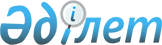 Қазақстан Республикасы Үкіметінің кейбір шешімдерінің күші жойылды деп тану туралыҚазақстан Республикасы Үкіметінің 2021 жылғы 29 желтоқсандағы № 954 қаулысы
      Қазақстан Республикасының Үкіметі ҚАУЛЫ ЕТЕДІ:
      1. Осы қаулыға қосымшаға сәйкес Қазақстан Республикасы Үкіметінің кейбір шешімдерінің күші жойылды деп танылсын.
      2. Осы қаулы қол қойылған күнінен бастап қолданысқа енгізіледі және ресми жариялануға тиіс. Қазақстан Республикасы Үкіметінің күші жойылған кейбір шешімдерінің тізбесі
      1. "Мүгедектерге берілетін техникалық көмекші (орнын толтырушы) құралдар мен арнаулы жүріп-тұру құралдарының тізбесін бекіту туралы" Қазақстан Республикасы Үкіметінің 2005 жылғы 20 шілдедегі № 754 қаулысы.
      2. "Қазақстан Республикасы Үкіметінің 2005 жылғы 20 шілдедегі № 754 қаулысына толықтырулар мен өзгерістер енгізу туралы" Қазақстан Республикасы Үкіметінің 2008 жылғы 19 ақпандағы № 160 қаулысы.
      3. "Қазақстан Республикасы Үкіметінің "Мүгедектерді оңалтудың кейбір мәселелері туралы" 2005 жылғы 20 шілдедегі № 754 және "Облыстық бюджеттердің, Астана және Алматы қалалары бюджеттерінің 2015 жылға арналған республикалық бюджеттен халықты әлеуметтік қорғауға және оған көмек көрсетуге берілетін ағымдағы нысаналы трансферттерді пайдалану қағидаларын бекіту және "Облыстық бюджеттердің, Астана және Алматы қалалары бюджеттерінің 2014 – 2016 жылдарға арналған республикалық бюджеттен халықты әлеуметтік қорғауға және оған көмек көрсетуге берілетін ағымдағы нысаналы трансферттерді пайдалану қағидаларын бекіту туралы" Қазақстан Республикасы Үкіметінің 2014 жылғы 17 ақпандағы № 97 қаулысының күші жойылды деп тану туралы" 2015 жылғы 19 ақпандағы № 82 қаулыларына өзгерістер мен толықтыру енгізу және Қазақстан Республикасы Үкіметінің кейбір шешімдерінің күші жойылды деп тану туралы" Қазақстан Республикасы Үкіметінің 2015 жылғы 25 сәуірдегі № 297 қаулысының 1-тармағының 1) тармақшасы.
      4. "Мүгедектерге берілетін техникалық көмекші (орнын толтырушы) құралдар мен арнаулы жүріп-тұру құралдарының тізбесін бекіту туралы" Қазақстан Республикасы Үкіметінің 2005 жылғы 20 шілдедегі № 754 қаулысына өзгерістер енгізу туралы" Қазақстан Республикасы Үкіметінің 2015 жылғы 23 желтоқсандағы № 1036 қаулысы.
      5. "Мүгедектерге берілетін техникалық көмекші (орнын толтырушы) құралдар мен арнаулы жүріп-тұру құралдарының тізбесін бекіту туралы" Қазақстан Республикасы Үкіметінің 2005 жылғы 20 шілдедегі № 754 қаулысына өзгеріс енгізу туралы" Қазақстан Республикасы Үкіметінің 2017 жылғы 3 наурыздағы № 102 қаулысы.
      6. "Мүгедектерге берілетін техникалық көмекші (орнын толтырушы) құралдар мен арнаулы жүріп-тұру құралдарының тізбесін бекіту туралы" Қазақстан Республикасы Үкіметінің 2005 жылғы 20 шілдедегі № 754 қаулысына өзгеріс енгізу туралы" Қазақстан Республикасы Үкіметінің 2021 жылғы 19 наурыздағы № 157 қаулысы.
					© 2012. Қазақстан Республикасы Әділет министрлігінің «Қазақстан Республикасының Заңнама және құқықтық ақпарат институты» ШЖҚ РМК
				
      Қазақстан РеспубликасыныңПремьер-Министрі 

А. Мамин
Қазақстан Республикасы
Үкіметінің
2021 жылғы 29 желтоқсандағы
№ 954 қаулысына
қосымша